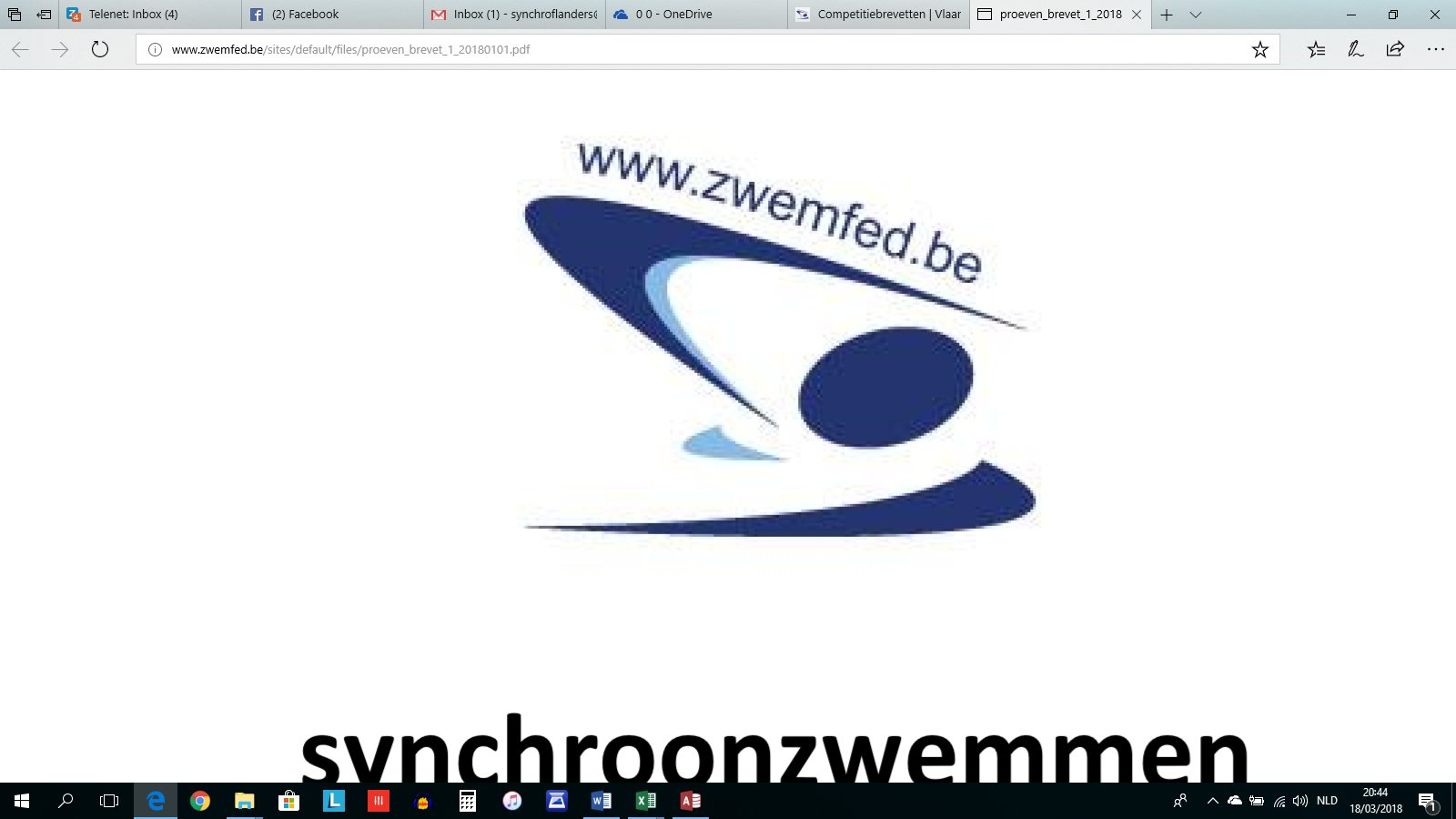 Wedstrijd :                                                          Plaats :			    Datum : Samenstelling FREE DUETVolgende zwemsters zullen aan de wedstrijd deelnemen :DUET 1 : 1.		 2.DUET 2 : 1.		 2.DUET 3 : 1.				 2.CLUB :Clubverantwoordelijke :Handtekening : Te overhandigen aan de hoofdscheidsrechter op de vergadering van de clubverantwoordelijken.Wedstrijd :                                                          Plaats :			    Datum : Samenstelling FREE TEAMVolgende zwemsters zullen aan de wedstrijd deelnemen :TEAM 1 :  1.		    2.		    3.	           4.		    5.		    6.		    7.		    8.TEAM 2 :   1.		     2.		     3.	       	     4.		     5.		     6.		     7.	            8.CLUB :Clubverantwoordelijke :Handtekening : Te overhandigen aan de hoofdscheidsrechter op de vergadering van de clubverantwoordelijken.